DIRECCIÓN GENERAL MARÍTIMACAPITANÍA DE PUERTO DE CARTAGENALA SUSCRITA ASESORA DE LA OFICINA JURIDICA MEDIANTE AVISO NO. 092  /2021HACE SABERQUE DE CONFORMIDAD CON LO ESTABLECIDO EN EL ARTÍCULO 67 Y SS., DEL CÓDIGO DE PROCEDIMIENTO ADMINISTRATIVO Y DE LO CONTENCIOSO ADMINISTRATIVO, SE PROCEDE A FIJAR AVISO EN LA CARTELERA DE ESTE DESPACHO LO RESUELTO EN EL AUTO DE FORMULACIÓN DE CARGOS DE FECHA 20 DE ENERO DE 2021, DENTRO DE LA INVESTIGACIÓN ADMINISTRATIVA NO. 15022020135, ADELANTADA POR LA PRESUNTA INFRACCIÓN A LA NORMATIVIDAD MARITIMA COLOMBIANA, EN CONTRA DE LOS SEÑORES, FRANCISCO JOSE CONEO CONTRERAS, IDENTIFICADO CON CEDULA DE CIUDADANIA NO. 1.007.961.517 Y DEMETRIO JESUS RUA MEDINA, IDENTIFICADO CON CEDULA DE CIUDADANIA NO. 8.536.497, EN CALIDAD DE OPERADOR Y PROPIETARIO, RESPECTIVAMENTE, DE LA MOTONAVE DENOMINADA “MOJTO R” CON MATRÍCULA CP-05-0592-R.EN VIRTUD DE LO ANTERIOR, SE TRANSCRIBE ACÁPITE RESOLUTIVO DEL ACTO ADMINISTRATIVO MENCIONADO. ARTÍCULO PRIMERO: FORMULAR CARGOS EN CONTRA DEL SEÑOR, FRANCISCO JOSE CONEO CONTRERAS, IDENTIFICADO CON CEDULA DE CIUDADANIA NO. 1.007.961.517, EN CALIDAD DE OPERADOR  Y EL SEÑOR DEMETRIO JESUS RUA MEDINA, IDENTIFICADO CON CEDULA DE CIUDADANIA NO. 8.536.497, EN CALIDAD DE PROPIETARIO DE LA MOTONAVE DENOMINADA “MOJTO R” CON MATRÍCULA CP-05-0592-R, POR LA PRESUNTA INFRACCIÓN A LA NORMATIVIDAD MARÍTIMA QUE REGULA LAS ACTIVIDADES MARÍTIMAS Y LA MARINA MERCANTE COLOMBIANA, CONTENIDAS EN LA RESOLUCIÓN 386 DE 2012 (COMPILADA EN EL REGLAMENTO MARÍTIMO COLOMBIANO 7-REMAC-7), CÓDIGO 55, DE CONFORMIDAD CON LA PARTE MOTIVA DEL PRESENTE PROVEÍDO. ACTUACIONES QUE PODRIAN DESENCADENAR UNA SANCIÓN PECUNIARIA DE UN (1) SALARIO MINIMO MENSUAL LEGAL VIGENTE, POR VALOR DE OCHOCIENTOS SETENTA Y SIETE MIL OCHOCIENTOS TRES PESOS ($877.803). ARTICULO SEGUNDO: NOTIFICAR PERSONALMENTE ESTA DECISIÓN AL SEÑOR, FRANCISCO JOSE CONEO CONTRERAS, IDENTIFICADO CON CEDULA DE CIUDADANIA NO. 1.007.961.517, EN CALIDAD DE OPERADOR  Y EL SEÑOR DEMETRIO JESUS RUA MEDINA, IDENTIFICADO CON CEDULA DE CIUDADANIA NO. 8.536.497, EN CALIDAD DE PROPIETARIO DE LA MOTONAVE DENOMINADA “MOJTO R” CON MATRÍCULA CP-05-0592-R, DE CONFORMIDAD CON LO ESTABLECIDO EN EL ARTÍCULO 67 Y SIGUIENTES DEL CÓDIGO DE PROCEDIMIENTO ADMINISTRATIVO Y DE LO CONTENCIOSO ADMINISTRATIVO. ARTICULO TERCERO: INFORMAR AL INVESTIGADO QUE CUENTA CON UN TÉRMINO DE QUINCE (15) DÍAS A PARTIR DE LA NOTIFICACIÓN DE ESTA DECISIÓN PARA LA PRESENTACIÓN DE LOS DESCARGOS, ASÍ COMO LA SOLICITUD DE PRUEBAS QUE SE PRETENDA HACER VALER TAL COMO SE DISPONE EN EL ARTÍCULO 47 DEL CÓDIGO DE PROCEDIMIENTO ADMINISTRATIVO Y DE LO CONTENCIOSO ADMINISTRATIVO. ARTICULO CUARTO: TENER COMO PRUEBAS CON EL VALOR QUE LES CORRESPONDE, CONFORME A LA NATURALEZA Y ALCANCE DE SU CONTENIDO, LAS ALLEGADAS HASTA EL MOMENTO AL PLENARIO, Y PRACTICAR AQUELLAS QUE SEAN CONDUCENTES, PERTINENTES Y ÚTILES PARA EL ESCLARECIMIENTO DE LOS HECHOS INVESTIGADOS. CONTRA EL PRESENTE PROVEÍDO NO PROCEDE RECURSO ALGUNO. NOTIFÍQUESE Y CÚMPLASE.EL PRESENTE AVISO SE FIJA HOY VEINTE (20) DE ABRIL DE DOS MIL VEINTIUNO (2021) A LAS 08:00 HORAS, POR EL TERMINO DE CINCO (05) DÍAS HÁBILES Y SE DESFIJA A LAS 18:00 HORAS DEL VEINTISÉIS (26) DE ABRIL DE 2021.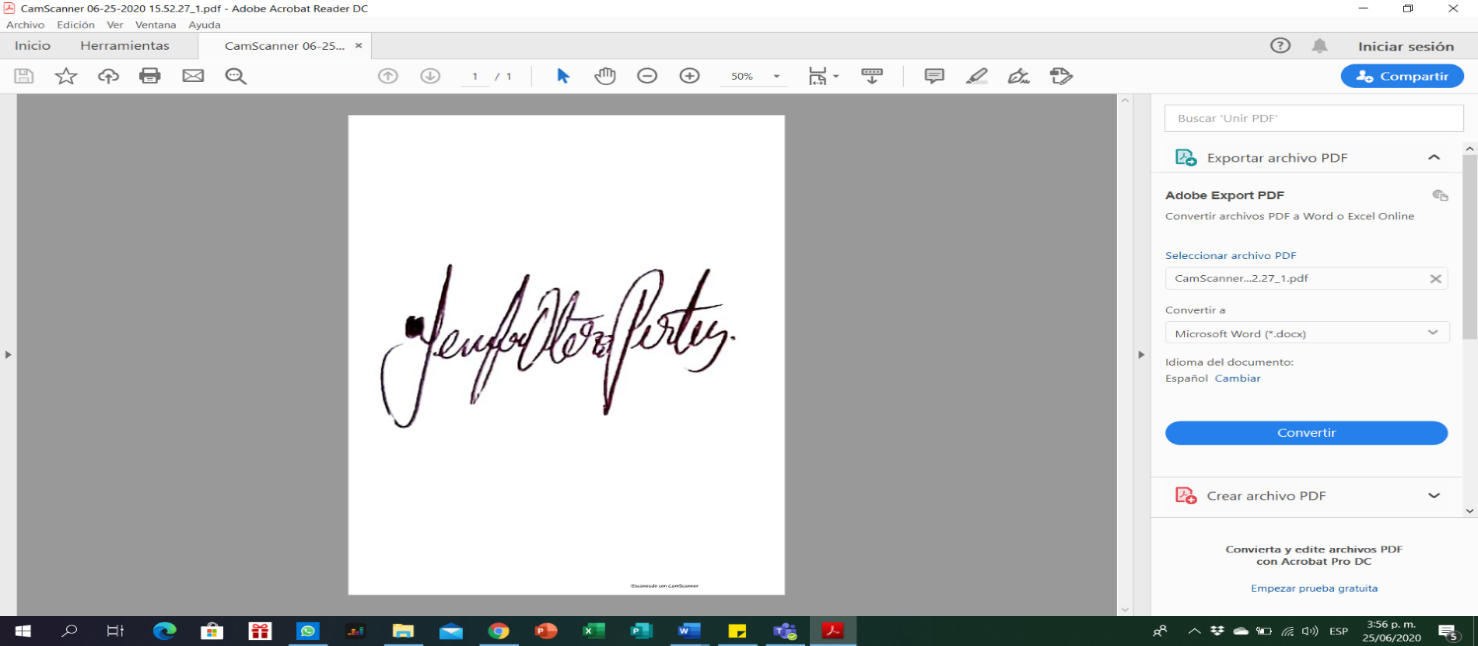 YENIFER OTERO PASESORA JURIDICA CP5.